Аннотация: В статье представлены материалы, отражающие результаты теоретико-методологического анализа проблемы преемственности в образовании детей с ограниченными возможностями здоровья на разных возрастных этапах и ступенях образования. Рассматриваются значимые аспекты взаимодействия образовательных организаций различного уровня, обеспечивающие преемственность и непрерывность при создании специальных условий обучения и воспитания детей с особыми образовательными потребностями.Ключевые слова: дети с ограниченными возможностями здоровья, специальные образовательные условия, преемственность образовательных задач, ступени образования, специальные образовательные потребности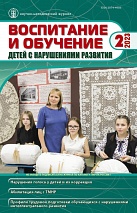 Волкова С.В., Закрепина А.В., Мишина Г.А., Бутусова Т.Ю., Кошечкина Т.В. Ключевые ориентиры преемственности Дошкольного и школьного образования детей с ОВЗ // С.В. Волкова, А.В. Закрепина, Г.А. Мишина ,Т.Ю.Бутусова, Т.В.Кошечкина